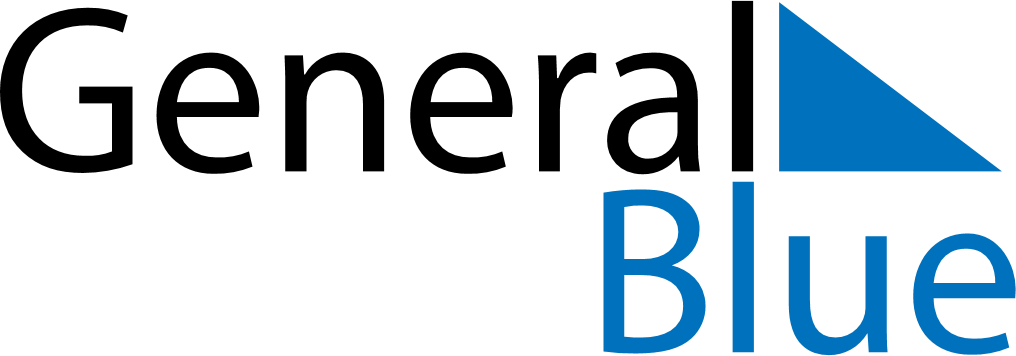 February 2022February 2022February 2022February 2022HungaryHungaryHungaryMondayTuesdayWednesdayThursdayFridaySaturdaySaturdaySunday1234556Memorial Day of the Republic789101112121314151617181919202122232425262627Memorial Day for the Victims of the Communist Dictatorships28